Lieve papa,

Ik heb geen gedicht gemaakt voor jou,
omdat ik daar niet zo van hou.
Ik zoek het dit jaar wat hogerop
en vertel je gewoon een goede mop.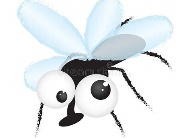 

Er komt een vrouw in de keuken.
Ze ziet haar man met de vliegenmepper lopen.
De vrouw vraagt: 'Wat ben je aan het doen?'
Haar man zegt: 'Ik ben aan het vliegen meppen.
Ik heb er al vijf geplet.
Drie mannetjes en twee vrouwtjes.'De vrouw zegt: 'Maar hoe kun jij zien of het 
mannetjes of vrouwtjes zijn?'Dat is heel simpel,' zegt de man.​
'De drie mannetjes zaten op een bierflesje
en de twee vrouwtjes op de telefoon.' 

FIJNE VADERDAG!